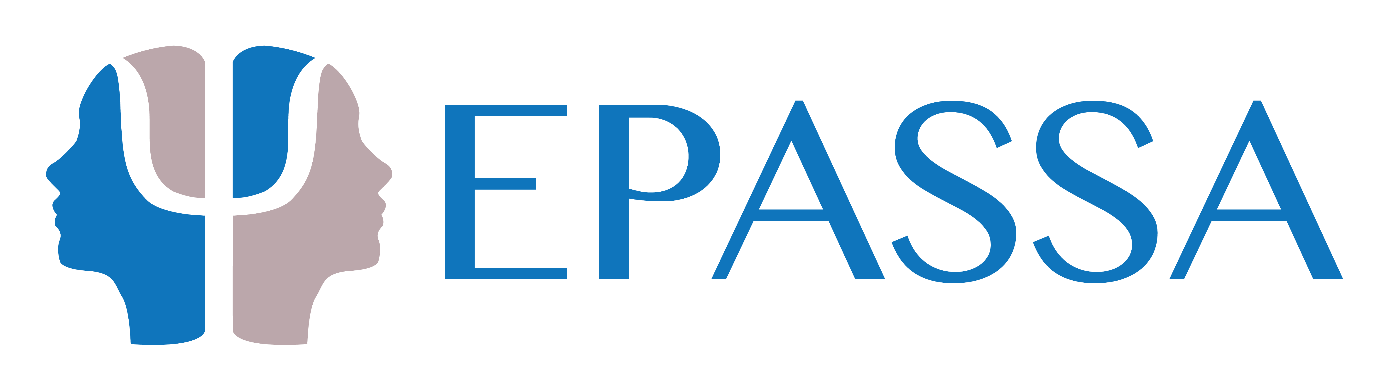 NOMINATION OF MEMBER TO STAND FOR ELECTION TO THE EPASSA COMMITTEE I, ….………………………………, a member of EPASSA, hereby nominate ………………………………....., who is also a member of EPASSA, for the position on the executive position of EPASSA.Seconded by ………………………. I, ……………………………………………..…, agree to abide by the constitution of EPASSA, and hereby accept my nomination.Signed …………………………………Date …………………………….